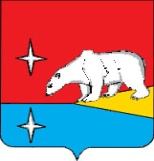 АДМИНИСТРАЦИЯ  ГОРОДСКОГО ОКРУГА ЭГВЕКИНОТП О С Т А Н О В Л Е Н И Еот 29 декабря 2021 г.		                       № 654 - па          	                             п. ЭгвекинотО внесении изменений в муниципальную программу городского округа Эгвекинот «Безопасность населения городского округа Эгвекинот на 2019-2021 годы», утвержденную Постановлением Администрации городского округа Эгвекинот от 14 ноября 2018 г. № 366-паРуководствуясь Постановлением Администрации городско округа Эгвекинот от            25 июня 2019 г. № 269-па «Об утверждении Порядка разработки, реализации и оценки эффективности муниципальных программ городского округа Эгвекинот», в целях приведения в соответствие объемов бюджетных ассигнований муниципальных программ, Администрация городского округа ЭгвекинотП О С Т А Н О В Л Я Е Т:Внести в муниципальную программу городского округа Эгвекинот «Безопасность населения городского округа Эгвекинот на 2019-2021 годы», утвержденную Постановлением Администрации городского округа Эгвекинот от 14 ноября 2018 г.                  № 366-па (далее – Программа), следующие изменения:В Паспорте Программы:1) строку «Объёмы бюджетных ассигнований Программы» изложить в следующей  редакции:2) раздел V «Ресурсное обеспечение Программы» изложить в следующей редакции:«V. Ресурсное обеспечение ПрограммыОбщий объём бюджетных ассигнований Программы за счет средств местного бюджета составляет 9 288,7 тыс. рублей, из них:за счёт средств местного бюджета – 9 288,7 тыс. рублей, в том числе по годам:2019 год – 3 295,2 тыс. рублей;2020 год – 3 450,0 тыс. рублей;2021 год – 2 543,5 тыс. рублей.Ресурсное обеспечение Программы в разрезе её подпрограмм и мероприятий представлено в Приложении 1 к Программе.»;3) приложение 1 «Ресурсное обеспечение муниципальной программы «Безопасность населения в городском округе Эгвекинот на 2019-2021 годы»» изложить в редакции согласно приложению 1 к настоящему постановлению.1.2. В Паспорте подпрограммы «Обеспечение пожарной безопасности и безопасности людей на водных объектах» муниципальной программы «Безопасность населения в городском округе Эгвекинот на 2019-2021 годы»:1) строку «Объёмы бюджетных ассигнований Подпрограммы» изложить в следующей редакции:2) раздел V «Ресурсное обеспечение Подпрограммы» изложить в следующей редакции:«V. Ресурсное обеспечение ПодпрограммыОбеспечение мероприятий подпрограммы осуществляется за счет средств местного бюджета и составит 5 836,3 тыс. рублей за период с 2019 по 2021 годы, в том числе:2019 год - 1770,1 тыс. рублей;2020 год - 1 925,0 тыс. рублей;2021 год – 2 141,2 тыс. рублей.».3) приложение 1 к подпрограмме «Обеспечение пожарной безопасности и безопасности людей на водных объектах» муниципальной программы «Безопасность населения в городском округе Эгвекинот на 2019-2021 годы» изложить в редакции согласно приложению 2 к настоящему постановлению.1.3. В Паспорте подпрограммы «Защита населения и территории городского округа Эгвекинот от опасностей, возникающих при военных конфликтах или вследствие этих конфликтов, а также при чрезвычайных ситуациях природного и техногенного характера» муниципальной программы «Безопасность населения в городском округе Эгвекинот на 2019-2021 годы»:1) строку «Объёмы бюджетных ассигнований Подпрограммы» изложить в следующей редакции:2) раздел V «Ресурсное обеспечение Подпрограммы» изложить в следующей редакции:«V. Ресурсное обеспечение ПодпрограммыОбеспечение мероприятий подпрограммы осуществляется за счет средств местного бюджета и составляет 3 452,4 тыс. рублей за период с 2019 по 2021 годы, в том числе:2019 год - 1 525,1 тыс. рублей;2020 год - 1 525,0 тыс. рублей;2021 год – 402,3 тыс. рублей.».3) приложение 1 к подпрограмме ««Защита населения и территории городского округа Эгвекинот от опасностей, возникающих при военных конфликтах или вследствие этих конфликтов, а также при чрезвычайных ситуациях природного и техногенного характера» муниципальной программы «Безопасность населения в городском округе Эгвекинот на 2019-2021 годы» изложить в редакции согласно приложению 3 к настоящему постановлению.2. Настоящее постановление обнародовать в местах, определенных Уставом городского округа Эгвекинот, и разместить на официальном сайте Администрации городского округа Эгвекинот в информационно-телекоммуникационной сети «Интернет».3. Настоящее постановление вступает в силу со дня обнародования.4. Контроль за исполнением настоящего постановления оставляю за собой.Глава Администрации				                            	            Р.В. КоркишкоПриложение 1к постановлению Администрациигородского округа Эгвекинотот 29 декабря 2021 г. № 654-па«Приложение 1к муниципальной программе«Безопасность населения в городском округе Эгвекинот на 2019-2021 годы»Ресурсное обеспечение муниципальной программы «Безопасность населения в городском округе Эгвекинот на 2019-2021 годы»Приложение 2к постановлению Администрациигородского округа Эгвекинотот 29 декабря 2021 г. № 654-паПриложение 1к подпрограмме «Обеспечение пожарной безопасности и безопасности людей на водных объектах» муниципальной программы «Безопасность населения в городском округе Эгвекинот на 2019-2021 годы»ПЕРЕЧЕНЬмероприятий подпрограммы «Обеспечение пожарной безопасности и безопасности людей на водных объектах» муниципальной программы «Безопасность населения в городском округе Эгвекинот на 2019-2021 годы»              Приложение 3к постановлению Администрации    городского округа Эгвекинот   от 29 декабря 2021 г. № 654-паПриложение 1Подпрограмма «Защита населения и территории городского округа Эгвекинот от опасностей, возникающих при военных конфликтах или вследствие этих конфликтов, а также при чрезвычайных ситуациях природного и техногенного характера» муниципальной программы «Безопасность населения в городском округе Эгвекинот на 2019-2021 годы»ПЕРЕЧЕНЬмероприятий подпрограммы «Защита населения и территории городского округа Эгвекинот от опасностей, возникающих при военных конфликтах или вследствие этих конфликтов, а также при чрезвычайных ситуациях природного и техногенного характера» муниципальной программы «Безопасность населения в городском округе Эгвекинот на 2019-2021 годы»«Объёмы бюджетных ассигнований Программыобщий объём бюджетных ассигнований Программы за счет средств местного бюджета составляет 9 288,7 тыс. рублей, из них:за счёт средств местного бюджета – 9 288,7 тыс. рублей, в том числе по годам:2019 год – 3 295,2 тыс. рублей;2020 год – 3 450,0 тыс. рублей;2021 год – 2 543,5 тыс. рублей;в том числе по подпрограммам:подпрограмма «Обеспечение пожарной безопасности и безопасности людей на водных объектах» - 5 836,3 тыс. рублей, в том числе по годам:2019 год – 1 770,1 тыс. рублей;2020 год – 1 925,0 тыс. рублей;2021 год – 2 141,2 тыс. рублей;подпрограмма «Защита населения и территории городского округа Эгвекинот от опасностей, возникающих при военных конфликтах или вследствие этих конфликтов, а также при чрезвычайных ситуациях природного и техногенного характера» - 3452,3 тыс. рублей, в том числе по годам:2019 год – 1 525,1 тыс. рублей;2020 год – 1 525,0 тыс. рублей;2021 год – 402,3 тыс. рублей.»;«Объёмы бюджетных ассигнований Подпрограммыобъём финансирования подпрограммы – 5 836,3 тыс. рублей, из них:за счет средств местного бюджета 5 836,3 тыс. рублей, в том числе по годам:2019 год – 1 770,1 тыс. рублей;2020 год – 1 925,0 тыс. рублей;2021 год –2 141,2 тыс. рублей.».Объёмы бюджетных ассигнований Подпрограммыобъём финансирования подпрограммы – 3 452,4 тыс. рублей, из них:за счет средств местного бюджета – 3 452,4 тыс. рублей, в том числе по годам:2019 год – 1 525,1 тыс. рублей;2020 год – 1 525,0 тыс. рублей;2021 год –402,3 тыс. рублей.

 № 
п/п
    Наименование   
направления, раздела,
     мероприятия
  Период   
реализации 
мероприятий
  (годы)Объем финансовых ресурсов, тыс. рублейОбъем финансовых ресурсов, тыс. рублейОбъем финансовых ресурсов, тыс. рублейОбъем финансовых ресурсов, тыс. рублейСоисполнители, участникиЦелевые показатели (индикаторы)результативности выполнения мероприятийЦелевые показатели (индикаторы)результативности выполнения мероприятийЦелевые показатели (индикаторы)результативности выполнения мероприятийЦелевые показатели (индикаторы)результативности выполнения мероприятийЦелевые показатели (индикаторы)результативности выполнения мероприятий

 № 
п/п
    Наименование   
направления, раздела,
     мероприятия
  Период   
реализации 
мероприятий
  (годы)

всегов том числе средства:в том числе средства:в том числе средства:Соисполнители, участникиЦелевые показатели (индикаторы)результативности выполнения мероприятийЦелевые показатели (индикаторы)результативности выполнения мероприятийЦелевые показатели (индикаторы)результативности выполнения мероприятийЦелевые показатели (индикаторы)результативности выполнения мероприятийЦелевые показатели (индикаторы)результативности выполнения мероприятий

 № 
п/п
    Наименование   
направления, раздела,
     мероприятия
  Период   
реализации 
мероприятий
  (годы)

всегоокружного
  бюджетаместного
 бюджетапрочих   
внебюджетных
 источниковСоисполнители, участникинаименование, (ед. измерения)201920202021202112345678910111212Муниципальная программа «Безопасность населения в городском округе Эгвекинот на 2019-2021 годы» Муниципальная программа «Безопасность населения в городском округе Эгвекинот на 2019-2021 годы» Муниципальная программа «Безопасность населения в городском округе Эгвекинот на 2019-2021 годы» Муниципальная программа «Безопасность населения в городском округе Эгвекинот на 2019-2021 годы» Муниципальная программа «Безопасность населения в городском округе Эгвекинот на 2019-2021 годы» Муниципальная программа «Безопасность населения в городском округе Эгвекинот на 2019-2021 годы» Муниципальная программа «Безопасность населения в городском округе Эгвекинот на 2019-2021 годы» Муниципальная программа «Безопасность населения в городском округе Эгвекинот на 2019-2021 годы» Муниципальная программа «Безопасность населения в городском округе Эгвекинот на 2019-2021 годы» Муниципальная программа «Безопасность населения в городском округе Эгвекинот на 2019-2021 годы» Муниципальная программа «Безопасность населения в городском округе Эгвекинот на 2019-2021 годы» Муниципальная программа «Безопасность населения в городском округе Эгвекинот на 2019-2021 годы» Муниципальная программа «Безопасность населения в городском округе Эгвекинот на 2019-2021 годы» I. Подпрограмма «Обеспечение пожарной безопасности и безопасности людей на водных объектах»I. Подпрограмма «Обеспечение пожарной безопасности и безопасности людей на водных объектах»I. Подпрограмма «Обеспечение пожарной безопасности и безопасности людей на водных объектах»I. Подпрограмма «Обеспечение пожарной безопасности и безопасности людей на водных объектах»I. Подпрограмма «Обеспечение пожарной безопасности и безопасности людей на водных объектах»I. Подпрограмма «Обеспечение пожарной безопасности и безопасности людей на водных объектах»I. Подпрограмма «Обеспечение пожарной безопасности и безопасности людей на водных объектах»I. Подпрограмма «Обеспечение пожарной безопасности и безопасности людей на водных объектах»I. Подпрограмма «Обеспечение пожарной безопасности и безопасности людей на водных объектах»I. Подпрограмма «Обеспечение пожарной безопасности и безопасности людей на водных объектах»I. Подпрограмма «Обеспечение пожарной безопасности и безопасности людей на водных объектах»I. Подпрограмма «Обеспечение пожарной безопасности и безопасности людей на водных объектах»I. Подпрограмма «Обеспечение пожарной безопасности и безопасности людей на водных объектах»1.Цель подпрограммы: минимизация социального и экономического ущерба от пожаров и происшествий на водных объектахЦель подпрограммы: минимизация социального и экономического ущерба от пожаров и происшествий на водных объектахЦель подпрограммы: минимизация социального и экономического ущерба от пожаров и происшествий на водных объектахЦель подпрограммы: минимизация социального и экономического ущерба от пожаров и происшествий на водных объектахЦель подпрограммы: минимизация социального и экономического ущерба от пожаров и происшествий на водных объектахЦель подпрограммы: минимизация социального и экономического ущерба от пожаров и происшествий на водных объектахЦель подпрограммы: минимизация социального и экономического ущерба от пожаров и происшествий на водных объектахЦель подпрограммы: минимизация социального и экономического ущерба от пожаров и происшествий на водных объектахЦель подпрограммы: минимизация социального и экономического ущерба от пожаров и происшествий на водных объектахЦель подпрограммы: минимизация социального и экономического ущерба от пожаров и происшествий на водных объектахЦель подпрограммы: минимизация социального и экономического ущерба от пожаров и происшествий на водных объектахЦель подпрограммы: минимизация социального и экономического ущерба от пожаров и происшествий на водных объектах1.1.Задача подпрограммы: профилактика возникновения пожаров и осуществление мероприятий по их ликвидацииЗадача подпрограммы: профилактика возникновения пожаров и осуществление мероприятий по их ликвидацииЗадача подпрограммы: профилактика возникновения пожаров и осуществление мероприятий по их ликвидацииЗадача подпрограммы: профилактика возникновения пожаров и осуществление мероприятий по их ликвидацииЗадача подпрограммы: профилактика возникновения пожаров и осуществление мероприятий по их ликвидацииЗадача подпрограммы: профилактика возникновения пожаров и осуществление мероприятий по их ликвидацииЗадача подпрограммы: профилактика возникновения пожаров и осуществление мероприятий по их ликвидацииЗадача подпрограммы: профилактика возникновения пожаров и осуществление мероприятий по их ликвидацииЗадача подпрограммы: профилактика возникновения пожаров и осуществление мероприятий по их ликвидацииЗадача подпрограммы: профилактика возникновения пожаров и осуществление мероприятий по их ликвидацииЗадача подпрограммы: профилактика возникновения пожаров и осуществление мероприятий по их ликвидацииЗадача подпрограммы: профилактика возникновения пожаров и осуществление мероприятий по их ликвидации1.1.1.Содержание пожарных  автомобилей, помещений для стоянки пожарных автомобилей  в селах Амгуэма, Конергино, Рыркайпий20191 500,00,01 500,00,0Количество населенных пунктов, в которых отсутствуют подразделения государственной противопожарной службы, прикрытых пожарными автомобилями (единица)33331.1.1.Содержание пожарных  автомобилей, помещений для стоянки пожарных автомобилей  в селах Амгуэма, Конергино, Рыркайпий20201 500,00,01 500,00,0Количество населенных пунктов, в которых отсутствуют подразделения государственной противопожарной службы, прикрытых пожарными автомобилями (единица)33331.1.1.Содержание пожарных  автомобилей, помещений для стоянки пожарных автомобилей  в селах Амгуэма, Конергино, Рыркайпий20211 375,00,01 375,00,0Количество населенных пунктов, в которых отсутствуют подразделения государственной противопожарной службы, прикрытых пожарными автомобилями (единица)33331.1.1.Содержание пожарных  автомобилей, помещений для стоянки пожарных автомобилей  в селах Амгуэма, Конергино, Рыркайпий2019-20214 375,00,04 375,00,0Количество населенных пунктов, в которых отсутствуют подразделения государственной противопожарной службы, прикрытых пожарными автомобилями (единица)33331.1.2.Оснащение добровольных пожарных формирований. Приобретение пожарной техники2019245,10,0245,10,0Доля обеспеченности добровольных пожарных формирований комплектами боевой одежды пожарного, снаряжением и пожарной техникой, не менее (процент)507578781.1.2.Оснащение добровольных пожарных формирований. Приобретение пожарной техники2020400,00,0400,00,0Доля обеспеченности добровольных пожарных формирований комплектами боевой одежды пожарного, снаряжением и пожарной техникой, не менее (процент)507578781.1.2.Оснащение добровольных пожарных формирований. Приобретение пожарной техники2021287,00,0287,00,0Доля обеспеченности добровольных пожарных формирований комплектами боевой одежды пожарного, снаряжением и пожарной техникой, не менее (процент)507578781.1.2.Оснащение добровольных пожарных формирований. Приобретение пожарной техники2019-2021932,10,0932,10,0Доля обеспеченности добровольных пожарных формирований комплектами боевой одежды пожарного, снаряжением и пожарной техникой, не менее (процент)507578781.1.3.Обеспечение первичными средствами пожаротушения домов муниципального жилищного фонда городского округа Эгвекинот20190,00,00,00,0-Количество домов муниципального жилищного фонда, обеспеченных не менее чем одним типом первичных средств пожаротушения, не менее (единица)0050501.1.3.Обеспечение первичными средствами пожаротушения домов муниципального жилищного фонда городского округа Эгвекинот20200,00,00,00,0-Количество домов муниципального жилищного фонда, обеспеченных не менее чем одним типом первичных средств пожаротушения, не менее (единица)0050501.1.3.Обеспечение первичными средствами пожаротушения домов муниципального жилищного фонда городского округа Эгвекинот2021454,20,0454,20,0-Количество домов муниципального жилищного фонда, обеспеченных не менее чем одним типом первичных средств пожаротушения, не менее (единица)0050501.1.3.Обеспечение первичными средствами пожаротушения домов муниципального жилищного фонда городского округа Эгвекинот2019-2021454,20,0454,20,0-Количество домов муниципального жилищного фонда, обеспеченных не менее чем одним типом первичных средств пожаротушения, не менее (единица)0050501.2.Задача  подпрограммы: повышение уровня знаний населения в области пожарной безопасности и безопасного поведения на водных объектахЗадача  подпрограммы: повышение уровня знаний населения в области пожарной безопасности и безопасного поведения на водных объектахЗадача  подпрограммы: повышение уровня знаний населения в области пожарной безопасности и безопасного поведения на водных объектахЗадача  подпрограммы: повышение уровня знаний населения в области пожарной безопасности и безопасного поведения на водных объектахЗадача  подпрограммы: повышение уровня знаний населения в области пожарной безопасности и безопасного поведения на водных объектахЗадача  подпрограммы: повышение уровня знаний населения в области пожарной безопасности и безопасного поведения на водных объектахЗадача  подпрограммы: повышение уровня знаний населения в области пожарной безопасности и безопасного поведения на водных объектахЗадача  подпрограммы: повышение уровня знаний населения в области пожарной безопасности и безопасного поведения на водных объектахЗадача  подпрограммы: повышение уровня знаний населения в области пожарной безопасности и безопасного поведения на водных объектахЗадача  подпрограммы: повышение уровня знаний населения в области пожарной безопасности и безопасного поведения на водных объектахЗадача  подпрограммы: повышение уровня знаний населения в области пожарной безопасности и безопасного поведения на водных объектахЗадача  подпрограммы: повышение уровня знаний населения в области пожарной безопасности и безопасного поведения на водных объектах1.2.1.Информирование населения в области пожарной безопасности и безопасного поведения на водных объектах201925,00,025,00,0Количество распространенных информационных материалов в области пожарной безопасности и безопасного поведения на водных объектах, не менее (единица)5005005005001.2.1.Информирование населения в области пожарной безопасности и безопасного поведения на водных объектах202025,00,025,00,0Количество распространенных информационных материалов в области пожарной безопасности и безопасного поведения на водных объектах, не менее (единица)5005005005001.2.1.Информирование населения в области пожарной безопасности и безопасного поведения на водных объектах202125,00,025,00,0Количество распространенных информационных материалов в области пожарной безопасности и безопасного поведения на водных объектах, не менее (единица)5005005005001.2.1.Информирование населения в области пожарной безопасности и безопасного поведения на водных объектах2019-202175,00,075,00,0Количество распространенных информационных материалов в области пожарной безопасности и безопасного поведения на водных объектах, не менее (единица)500500500500Итого по подпрограммеИтого по подпрограмме20191770,10,01 770,10,0Итого по подпрограммеИтого по подпрограмме20201 925,00,01 925,00,0Итого по подпрограммеИтого по подпрограмме20212 141,20,02 141,2 0,0Итого по подпрограммеИтого по подпрограмме2019-20215 836,30,05 836,30,0II. Подпрограмма «Защита населения и территории городского округа Эгвекинот от опасностей, возникающих при военных конфликтах или вследствие этих конфликтов, а также при чрезвычайных ситуациях природного и техногенного характера»II. Подпрограмма «Защита населения и территории городского округа Эгвекинот от опасностей, возникающих при военных конфликтах или вследствие этих конфликтов, а также при чрезвычайных ситуациях природного и техногенного характера»II. Подпрограмма «Защита населения и территории городского округа Эгвекинот от опасностей, возникающих при военных конфликтах или вследствие этих конфликтов, а также при чрезвычайных ситуациях природного и техногенного характера»II. Подпрограмма «Защита населения и территории городского округа Эгвекинот от опасностей, возникающих при военных конфликтах или вследствие этих конфликтов, а также при чрезвычайных ситуациях природного и техногенного характера»II. Подпрограмма «Защита населения и территории городского округа Эгвекинот от опасностей, возникающих при военных конфликтах или вследствие этих конфликтов, а также при чрезвычайных ситуациях природного и техногенного характера»II. Подпрограмма «Защита населения и территории городского округа Эгвекинот от опасностей, возникающих при военных конфликтах или вследствие этих конфликтов, а также при чрезвычайных ситуациях природного и техногенного характера»II. Подпрограмма «Защита населения и территории городского округа Эгвекинот от опасностей, возникающих при военных конфликтах или вследствие этих конфликтов, а также при чрезвычайных ситуациях природного и техногенного характера»II. Подпрограмма «Защита населения и территории городского округа Эгвекинот от опасностей, возникающих при военных конфликтах или вследствие этих конфликтов, а также при чрезвычайных ситуациях природного и техногенного характера»II. Подпрограмма «Защита населения и территории городского округа Эгвекинот от опасностей, возникающих при военных конфликтах или вследствие этих конфликтов, а также при чрезвычайных ситуациях природного и техногенного характера»II. Подпрограмма «Защита населения и территории городского округа Эгвекинот от опасностей, возникающих при военных конфликтах или вследствие этих конфликтов, а также при чрезвычайных ситуациях природного и техногенного характера»II. Подпрограмма «Защита населения и территории городского округа Эгвекинот от опасностей, возникающих при военных конфликтах или вследствие этих конфликтов, а также при чрезвычайных ситуациях природного и техногенного характера»II. Подпрограмма «Защита населения и территории городского округа Эгвекинот от опасностей, возникающих при военных конфликтах или вследствие этих конфликтов, а также при чрезвычайных ситуациях природного и техногенного характера»II. Подпрограмма «Защита населения и территории городского округа Эгвекинот от опасностей, возникающих при военных конфликтах или вследствие этих конфликтов, а также при чрезвычайных ситуациях природного и техногенного характера»1.Цель подпрограммы: минимизация социального и экономического ущерба от опасностей, возникающих при военных конфликтах или вследствии этих конфликтов, а также при чрезвычайных ситуациях природного и техногенного характераЦель подпрограммы: минимизация социального и экономического ущерба от опасностей, возникающих при военных конфликтах или вследствии этих конфликтов, а также при чрезвычайных ситуациях природного и техногенного характераЦель подпрограммы: минимизация социального и экономического ущерба от опасностей, возникающих при военных конфликтах или вследствии этих конфликтов, а также при чрезвычайных ситуациях природного и техногенного характераЦель подпрограммы: минимизация социального и экономического ущерба от опасностей, возникающих при военных конфликтах или вследствии этих конфликтов, а также при чрезвычайных ситуациях природного и техногенного характераЦель подпрограммы: минимизация социального и экономического ущерба от опасностей, возникающих при военных конфликтах или вследствии этих конфликтов, а также при чрезвычайных ситуациях природного и техногенного характераЦель подпрограммы: минимизация социального и экономического ущерба от опасностей, возникающих при военных конфликтах или вследствии этих конфликтов, а также при чрезвычайных ситуациях природного и техногенного характераЦель подпрограммы: минимизация социального и экономического ущерба от опасностей, возникающих при военных конфликтах или вследствии этих конфликтов, а также при чрезвычайных ситуациях природного и техногенного характераЦель подпрограммы: минимизация социального и экономического ущерба от опасностей, возникающих при военных конфликтах или вследствии этих конфликтов, а также при чрезвычайных ситуациях природного и техногенного характераЦель подпрограммы: минимизация социального и экономического ущерба от опасностей, возникающих при военных конфликтах или вследствии этих конфликтов, а также при чрезвычайных ситуациях природного и техногенного характераЦель подпрограммы: минимизация социального и экономического ущерба от опасностей, возникающих при военных конфликтах или вследствии этих конфликтов, а также при чрезвычайных ситуациях природного и техногенного характераЦель подпрограммы: минимизация социального и экономического ущерба от опасностей, возникающих при военных конфликтах или вследствии этих конфликтов, а также при чрезвычайных ситуациях природного и техногенного характера1.1.Задача  подпрограммы: обеспечение эффективной ликвидации и смягчения последствий чрезвычайных ситуаций природного и техногенного характераЗадача  подпрограммы: обеспечение эффективной ликвидации и смягчения последствий чрезвычайных ситуаций природного и техногенного характераЗадача  подпрограммы: обеспечение эффективной ликвидации и смягчения последствий чрезвычайных ситуаций природного и техногенного характераЗадача  подпрограммы: обеспечение эффективной ликвидации и смягчения последствий чрезвычайных ситуаций природного и техногенного характераЗадача  подпрограммы: обеспечение эффективной ликвидации и смягчения последствий чрезвычайных ситуаций природного и техногенного характераЗадача  подпрограммы: обеспечение эффективной ликвидации и смягчения последствий чрезвычайных ситуаций природного и техногенного характераЗадача  подпрограммы: обеспечение эффективной ликвидации и смягчения последствий чрезвычайных ситуаций природного и техногенного характераЗадача  подпрограммы: обеспечение эффективной ликвидации и смягчения последствий чрезвычайных ситуаций природного и техногенного характераЗадача  подпрограммы: обеспечение эффективной ликвидации и смягчения последствий чрезвычайных ситуаций природного и техногенного характераЗадача  подпрограммы: обеспечение эффективной ликвидации и смягчения последствий чрезвычайных ситуаций природного и техногенного характераЗадача  подпрограммы: обеспечение эффективной ликвидации и смягчения последствий чрезвычайных ситуаций природного и техногенного характера1.1.1.Обеспечение Администрации городского округа Эгвекинот резервами материальных ресурсов для ликвидации чрезвычайных ситуаций природного и техногенного характера и обеспечения мероприятий гражданской обороны20191 500,10,01 500,10,0МКУ «АХС, ЕДДС, архив ГО Эгвекинот»Доля обеспеченности Администрации городского округа Эгвекинот резервами материальных ресурсов для ликвидации чрезвычайных ситуаций природного и техногенного характера и обеспечения мероприятий гражданской обороны, не менее (процент)357075751.1.1.Обеспечение Администрации городского округа Эгвекинот резервами материальных ресурсов для ликвидации чрезвычайных ситуаций природного и техногенного характера и обеспечения мероприятий гражданской обороны20201 500,00,01 500,00,0МКУ «АХС, ЕДДС, архив ГО Эгвекинот»Доля обеспеченности Администрации городского округа Эгвекинот резервами материальных ресурсов для ликвидации чрезвычайных ситуаций природного и техногенного характера и обеспечения мероприятий гражданской обороны, не менее (процент)357075751.1.1.Обеспечение Администрации городского округа Эгвекинот резервами материальных ресурсов для ликвидации чрезвычайных ситуаций природного и техногенного характера и обеспечения мероприятий гражданской обороны2021377,30,0377,30,0МКУ «АХС, ЕДДС, архив ГО Эгвекинот»Доля обеспеченности Администрации городского округа Эгвекинот резервами материальных ресурсов для ликвидации чрезвычайных ситуаций природного и техногенного характера и обеспечения мероприятий гражданской обороны, не менее (процент)357075751.1.1.Обеспечение Администрации городского округа Эгвекинот резервами материальных ресурсов для ликвидации чрезвычайных ситуаций природного и техногенного характера и обеспечения мероприятий гражданской обороны2019-20213 377,40,03 377,40,0МКУ «АХС, ЕДДС, архив ГО Эгвекинот»Доля обеспеченности Администрации городского округа Эгвекинот резервами материальных ресурсов для ликвидации чрезвычайных ситуаций природного и техногенного характера и обеспечения мероприятий гражданской обороны, не менее (процент)357075751.2.Задача  подпрограммы: повышение уровня знаний населения в области гражданской обороны, защиты населения от чрезвычайных ситуаций природного и техногенного характераЗадача  подпрограммы: повышение уровня знаний населения в области гражданской обороны, защиты населения от чрезвычайных ситуаций природного и техногенного характераЗадача  подпрограммы: повышение уровня знаний населения в области гражданской обороны, защиты населения от чрезвычайных ситуаций природного и техногенного характераЗадача  подпрограммы: повышение уровня знаний населения в области гражданской обороны, защиты населения от чрезвычайных ситуаций природного и техногенного характераЗадача  подпрограммы: повышение уровня знаний населения в области гражданской обороны, защиты населения от чрезвычайных ситуаций природного и техногенного характераЗадача  подпрограммы: повышение уровня знаний населения в области гражданской обороны, защиты населения от чрезвычайных ситуаций природного и техногенного характераЗадача  подпрограммы: повышение уровня знаний населения в области гражданской обороны, защиты населения от чрезвычайных ситуаций природного и техногенного характераЗадача  подпрограммы: повышение уровня знаний населения в области гражданской обороны, защиты населения от чрезвычайных ситуаций природного и техногенного характераЗадача  подпрограммы: повышение уровня знаний населения в области гражданской обороны, защиты населения от чрезвычайных ситуаций природного и техногенного характераЗадача  подпрограммы: повышение уровня знаний населения в области гражданской обороны, защиты населения от чрезвычайных ситуаций природного и техногенного характераЗадача  подпрограммы: повышение уровня знаний населения в области гражданской обороны, защиты населения от чрезвычайных ситуаций природного и техногенного характера1.2.1.Информирование населения в области гражданской обороны, защиты населения от чрезвычайных ситуаций природного и техногенного характера201925,00,025,00,0Количество распространенных информационных материалов в области гражданской обороны, защиты от чрезвычайных ситуаций природного и техногенного характера, не менее (единица)5005005005001.2.1.Информирование населения в области гражданской обороны, защиты населения от чрезвычайных ситуаций природного и техногенного характера202025,00,025,00,0Количество распространенных информационных материалов в области гражданской обороны, защиты от чрезвычайных ситуаций природного и техногенного характера, не менее (единица)5005005005001.2.1.Информирование населения в области гражданской обороны, защиты населения от чрезвычайных ситуаций природного и техногенного характера202125,00,025,00,0Количество распространенных информационных материалов в области гражданской обороны, защиты от чрезвычайных ситуаций природного и техногенного характера, не менее (единица)5005005005001.2.1.Информирование населения в области гражданской обороны, защиты населения от чрезвычайных ситуаций природного и техногенного характера2019-202175,00,075,00,0Количество распространенных информационных материалов в области гражданской обороны, защиты от чрезвычайных ситуаций природного и техногенного характера, не менее (единица)500500500500Итого по подпрограммеИтого по подпрограмме20191 525,10,01 525,10,0Итого по подпрограммеИтого по подпрограмме20201 525,00,01 525,00,0Итого по подпрограммеИтого по подпрограмме2021402,30,0402,30,0Итого по подпрограммеИтого по подпрограмме2019-20213 452,40,03 452,40,0Итого по муниципальной программеИтого по муниципальной программе20193 295,20,03 295,20,0Итого по муниципальной программеИтого по муниципальной программе20203 450,00,03 450,00,0Итого по муниципальной программеИтого по муниципальной программе20212 543,50,02 543,50,0Итого по муниципальной программеИтого по муниципальной программе2019-20219 288,70,09 288,70,0

 № 
п/п
    Наименование   
направления, раздела,
     мероприятия
  Период   
реализации 
мероприятий
  (годы)Объем финансовых ресурсов, тыс. рублейОбъем финансовых ресурсов, тыс. рублейОбъем финансовых ресурсов, тыс. рублейОбъем финансовых ресурсов, тыс. рублейСоисполнители, участникиЦелевые показатели (индикаторы)результативности выполнения мероприятийЦелевые показатели (индикаторы)результативности выполнения мероприятийЦелевые показатели (индикаторы)результативности выполнения мероприятийЦелевые показатели (индикаторы)результативности выполнения мероприятий

 № 
п/п
    Наименование   
направления, раздела,
     мероприятия
  Период   
реализации 
мероприятий
  (годы)

всегов том числе средства:в том числе средства:в том числе средства:Соисполнители, участникиЦелевые показатели (индикаторы)результативности выполнения мероприятийЦелевые показатели (индикаторы)результативности выполнения мероприятийЦелевые показатели (индикаторы)результативности выполнения мероприятийЦелевые показатели (индикаторы)результативности выполнения мероприятий

 № 
п/п
    Наименование   
направления, раздела,
     мероприятия
  Период   
реализации 
мероприятий
  (годы)

всегоокружного
  бюджетаместного
 бюджетапрочих   
внебюджетных
 источниковСоисполнители, участникиНаименование (ед. измерения)201920202021123456789101112Подпрограмма «Обеспечение пожарной безопасности и безопасности людей на водных объектах»Подпрограмма «Обеспечение пожарной безопасности и безопасности людей на водных объектах»Подпрограмма «Обеспечение пожарной безопасности и безопасности людей на водных объектах»Подпрограмма «Обеспечение пожарной безопасности и безопасности людей на водных объектах»Подпрограмма «Обеспечение пожарной безопасности и безопасности людей на водных объектах»Подпрограмма «Обеспечение пожарной безопасности и безопасности людей на водных объектах»Подпрограмма «Обеспечение пожарной безопасности и безопасности людей на водных объектах»Подпрограмма «Обеспечение пожарной безопасности и безопасности людей на водных объектах»Подпрограмма «Обеспечение пожарной безопасности и безопасности людей на водных объектах»Подпрограмма «Обеспечение пожарной безопасности и безопасности людей на водных объектах»Подпрограмма «Обеспечение пожарной безопасности и безопасности людей на водных объектах»Подпрограмма «Обеспечение пожарной безопасности и безопасности людей на водных объектах»1.Цель подпрограммы: минимизация социального и экономического ущерба от пожаров и происшествий на водных объектахЦель подпрограммы: минимизация социального и экономического ущерба от пожаров и происшествий на водных объектахЦель подпрограммы: минимизация социального и экономического ущерба от пожаров и происшествий на водных объектахЦель подпрограммы: минимизация социального и экономического ущерба от пожаров и происшествий на водных объектахЦель подпрограммы: минимизация социального и экономического ущерба от пожаров и происшествий на водных объектахЦель подпрограммы: минимизация социального и экономического ущерба от пожаров и происшествий на водных объектахЦель подпрограммы: минимизация социального и экономического ущерба от пожаров и происшествий на водных объектахЦель подпрограммы: минимизация социального и экономического ущерба от пожаров и происшествий на водных объектахЦель подпрограммы: минимизация социального и экономического ущерба от пожаров и происшествий на водных объектахЦель подпрограммы: минимизация социального и экономического ущерба от пожаров и происшествий на водных объектахЦель подпрограммы: минимизация социального и экономического ущерба от пожаров и происшествий на водных объектах1.1.Задача  подпрограммы: профилактика возникновения пожаров и осуществление мероприятий по их ликвидацииЗадача  подпрограммы: профилактика возникновения пожаров и осуществление мероприятий по их ликвидацииЗадача  подпрограммы: профилактика возникновения пожаров и осуществление мероприятий по их ликвидацииЗадача  подпрограммы: профилактика возникновения пожаров и осуществление мероприятий по их ликвидацииЗадача  подпрограммы: профилактика возникновения пожаров и осуществление мероприятий по их ликвидацииЗадача  подпрограммы: профилактика возникновения пожаров и осуществление мероприятий по их ликвидацииЗадача  подпрограммы: профилактика возникновения пожаров и осуществление мероприятий по их ликвидацииЗадача  подпрограммы: профилактика возникновения пожаров и осуществление мероприятий по их ликвидацииЗадача  подпрограммы: профилактика возникновения пожаров и осуществление мероприятий по их ликвидацииЗадача  подпрограммы: профилактика возникновения пожаров и осуществление мероприятий по их ликвидацииЗадача  подпрограммы: профилактика возникновения пожаров и осуществление мероприятий по их ликвидации1.1.1.Содержание пожарных  автомобилей, помещений для стоянки пожарных автомобилей в селах Амгуэма, Конергино, Рыркайпий20191 500,00,01 500,00,0Количество населенных пунктов, в которых отсутствуют подразделения государственной противопожарной службы, прикрытых пожарными автомобилями (единица)3331.1.1.Содержание пожарных  автомобилей, помещений для стоянки пожарных автомобилей в селах Амгуэма, Конергино, Рыркайпий20201 500,00,01 500,00,0Количество населенных пунктов, в которых отсутствуют подразделения государственной противопожарной службы, прикрытых пожарными автомобилями (единица)3331.1.1.Содержание пожарных  автомобилей, помещений для стоянки пожарных автомобилей в селах Амгуэма, Конергино, Рыркайпий20211 375,00,01 375,00,0Количество населенных пунктов, в которых отсутствуют подразделения государственной противопожарной службы, прикрытых пожарными автомобилями (единица)3331.1.1.Содержание пожарных  автомобилей, помещений для стоянки пожарных автомобилей в селах Амгуэма, Конергино, Рыркайпий2019-20214 375,00,04 375,00,0Количество населенных пунктов, в которых отсутствуют подразделения государственной противопожарной службы, прикрытых пожарными автомобилями (единица)3331.1.2.Оснащение добровольных пожарных формирований. Приобретение пожарной техники2019245,10,0245,10,0Доля обеспеченности добровольных пожарных формирований комплектами боевой одежды пожарного, снаряжением и пожарной техникой, не менее (процент)5075781.1.2.Оснащение добровольных пожарных формирований. Приобретение пожарной техники2020400,00,0400,00,0Доля обеспеченности добровольных пожарных формирований комплектами боевой одежды пожарного, снаряжением и пожарной техникой, не менее (процент)5075781.1.2.Оснащение добровольных пожарных формирований. Приобретение пожарной техники2021287,00,0287,00,0Доля обеспеченности добровольных пожарных формирований комплектами боевой одежды пожарного, снаряжением и пожарной техникой, не менее (процент)5075781.1.2.Оснащение добровольных пожарных формирований. Приобретение пожарной техники2019-2021932,10,0932,10,0Доля обеспеченности добровольных пожарных формирований комплектами боевой одежды пожарного, снаряжением и пожарной техникой, не менее (процент)5075781.1.3.Обеспечение первичными средствами пожаротушения домов муниципального жилищного фонда городского округа Эгвекинот20190,00,00,00,0-Количество домов муниципального жилищного фонда, обеспеченных не менее чем одним типом первичных средств пожаротушения, не менее (единица)00501.1.3.Обеспечение первичными средствами пожаротушения домов муниципального жилищного фонда городского округа Эгвекинот20200,00,00,00,0-Количество домов муниципального жилищного фонда, обеспеченных не менее чем одним типом первичных средств пожаротушения, не менее (единица)00501.1.3.Обеспечение первичными средствами пожаротушения домов муниципального жилищного фонда городского округа Эгвекинот2021454,20,0454,20,0-Количество домов муниципального жилищного фонда, обеспеченных не менее чем одним типом первичных средств пожаротушения, не менее (единица)00501.1.3.Обеспечение первичными средствами пожаротушения домов муниципального жилищного фонда городского округа Эгвекинот2019-2021454,20,0454,20,0-Количество домов муниципального жилищного фонда, обеспеченных не менее чем одним типом первичных средств пожаротушения, не менее (единица)00501.2.Задача  подпрограммы: повышение уровня знаний населения в области пожарной безопасности и безопасного поведения на водных объектахЗадача  подпрограммы: повышение уровня знаний населения в области пожарной безопасности и безопасного поведения на водных объектахЗадача  подпрограммы: повышение уровня знаний населения в области пожарной безопасности и безопасного поведения на водных объектахЗадача  подпрограммы: повышение уровня знаний населения в области пожарной безопасности и безопасного поведения на водных объектахЗадача  подпрограммы: повышение уровня знаний населения в области пожарной безопасности и безопасного поведения на водных объектахЗадача  подпрограммы: повышение уровня знаний населения в области пожарной безопасности и безопасного поведения на водных объектахЗадача  подпрограммы: повышение уровня знаний населения в области пожарной безопасности и безопасного поведения на водных объектахЗадача  подпрограммы: повышение уровня знаний населения в области пожарной безопасности и безопасного поведения на водных объектахЗадача  подпрограммы: повышение уровня знаний населения в области пожарной безопасности и безопасного поведения на водных объектахЗадача  подпрограммы: повышение уровня знаний населения в области пожарной безопасности и безопасного поведения на водных объектахЗадача  подпрограммы: повышение уровня знаний населения в области пожарной безопасности и безопасного поведения на водных объектах1.2.1.Информирование населения в области пожарной безопасности и безопасного поведения на водных объектах201925,00,025,00,0Количество распространенных информационных материалов в области пожарной безопасности и безопасного поведения на водных объектах, не менее (единица)5005005001.2.1.Информирование населения в области пожарной безопасности и безопасного поведения на водных объектах202025,00,025,00,0Количество распространенных информационных материалов в области пожарной безопасности и безопасного поведения на водных объектах, не менее (единица)5005005001.2.1.Информирование населения в области пожарной безопасности и безопасного поведения на водных объектах202125,00,025,00,0Количество распространенных информационных материалов в области пожарной безопасности и безопасного поведения на водных объектах, не менее (единица)5005005001.2.1.Информирование населения в области пожарной безопасности и безопасного поведения на водных объектах2019-202175,00,075,00,0Количество распространенных информационных материалов в области пожарной безопасности и безопасного поведения на водных объектах, не менее (единица)500500500Итого по подпрограммеИтого по подпрограмме20191770,10,01 770,10,0Итого по подпрограммеИтого по подпрограмме20201 925,00,01 925,00,0Итого по подпрограммеИтого по подпрограмме20212 141,20,02 141,20,0Итого по подпрограммеИтого по подпрограмме2019-20215 836,30,05 836,30,0

 № 
п/п
    Наименование   
направления, раздела,
     мероприятия
  Период   
реализации 
мероприятий
  (годы)Объем финансовых ресурсов, тыс. рублейОбъем финансовых ресурсов, тыс. рублейОбъем финансовых ресурсов, тыс. рублейОбъем финансовых ресурсов, тыс. рублейСоисполнители, участникиЦелевые показатели (индикаторы)результативности выполнения мероприятийЦелевые показатели (индикаторы)результативности выполнения мероприятийЦелевые показатели (индикаторы)результативности выполнения мероприятийЦелевые показатели (индикаторы)результативности выполнения мероприятийЦелевые показатели (индикаторы)результативности выполнения мероприятий

 № 
п/п
    Наименование   
направления, раздела,
     мероприятия
  Период   
реализации 
мероприятий
  (годы)

всегов том числе средства:в том числе средства:в том числе средства:Соисполнители, участникиЦелевые показатели (индикаторы)результативности выполнения мероприятийЦелевые показатели (индикаторы)результативности выполнения мероприятийЦелевые показатели (индикаторы)результативности выполнения мероприятийЦелевые показатели (индикаторы)результативности выполнения мероприятийЦелевые показатели (индикаторы)результативности выполнения мероприятий

 № 
п/п
    Наименование   
направления, раздела,
     мероприятия
  Период   
реализации 
мероприятий
  (годы)

всегоокружного
  бюджетаместного
 бюджетапрочих   
внебюджетных
 источниковСоисполнители, участникиНаименование (ед. измерения)201920202021202112345678910111212Подпрограмма «Защита населения и территории городского округа Эгвекинот от опасностей, возникающих при военных конфликтах или вследствие этих конфликтов, а также при чрезвычайных ситуациях природного и техногенного характера»Подпрограмма «Защита населения и территории городского округа Эгвекинот от опасностей, возникающих при военных конфликтах или вследствие этих конфликтов, а также при чрезвычайных ситуациях природного и техногенного характера»Подпрограмма «Защита населения и территории городского округа Эгвекинот от опасностей, возникающих при военных конфликтах или вследствие этих конфликтов, а также при чрезвычайных ситуациях природного и техногенного характера»Подпрограмма «Защита населения и территории городского округа Эгвекинот от опасностей, возникающих при военных конфликтах или вследствие этих конфликтов, а также при чрезвычайных ситуациях природного и техногенного характера»Подпрограмма «Защита населения и территории городского округа Эгвекинот от опасностей, возникающих при военных конфликтах или вследствие этих конфликтов, а также при чрезвычайных ситуациях природного и техногенного характера»Подпрограмма «Защита населения и территории городского округа Эгвекинот от опасностей, возникающих при военных конфликтах или вследствие этих конфликтов, а также при чрезвычайных ситуациях природного и техногенного характера»Подпрограмма «Защита населения и территории городского округа Эгвекинот от опасностей, возникающих при военных конфликтах или вследствие этих конфликтов, а также при чрезвычайных ситуациях природного и техногенного характера»Подпрограмма «Защита населения и территории городского округа Эгвекинот от опасностей, возникающих при военных конфликтах или вследствие этих конфликтов, а также при чрезвычайных ситуациях природного и техногенного характера»Подпрограмма «Защита населения и территории городского округа Эгвекинот от опасностей, возникающих при военных конфликтах или вследствие этих конфликтов, а также при чрезвычайных ситуациях природного и техногенного характера»Подпрограмма «Защита населения и территории городского округа Эгвекинот от опасностей, возникающих при военных конфликтах или вследствие этих конфликтов, а также при чрезвычайных ситуациях природного и техногенного характера»Подпрограмма «Защита населения и территории городского округа Эгвекинот от опасностей, возникающих при военных конфликтах или вследствие этих конфликтов, а также при чрезвычайных ситуациях природного и техногенного характера»Подпрограмма «Защита населения и территории городского округа Эгвекинот от опасностей, возникающих при военных конфликтах или вследствие этих конфликтов, а также при чрезвычайных ситуациях природного и техногенного характера»Подпрограмма «Защита населения и территории городского округа Эгвекинот от опасностей, возникающих при военных конфликтах или вследствие этих конфликтов, а также при чрезвычайных ситуациях природного и техногенного характера»1.Цель подпрограммы: минимизация социального и экономического ущерба от опасностей, возникающих при военных конфликтах или вследствие этих конфликтов, а также при чрезвычайных ситуациях природного и техногенного характераЦель подпрограммы: минимизация социального и экономического ущерба от опасностей, возникающих при военных конфликтах или вследствие этих конфликтов, а также при чрезвычайных ситуациях природного и техногенного характераЦель подпрограммы: минимизация социального и экономического ущерба от опасностей, возникающих при военных конфликтах или вследствие этих конфликтов, а также при чрезвычайных ситуациях природного и техногенного характераЦель подпрограммы: минимизация социального и экономического ущерба от опасностей, возникающих при военных конфликтах или вследствие этих конфликтов, а также при чрезвычайных ситуациях природного и техногенного характераЦель подпрограммы: минимизация социального и экономического ущерба от опасностей, возникающих при военных конфликтах или вследствие этих конфликтов, а также при чрезвычайных ситуациях природного и техногенного характераЦель подпрограммы: минимизация социального и экономического ущерба от опасностей, возникающих при военных конфликтах или вследствие этих конфликтов, а также при чрезвычайных ситуациях природного и техногенного характераЦель подпрограммы: минимизация социального и экономического ущерба от опасностей, возникающих при военных конфликтах или вследствие этих конфликтов, а также при чрезвычайных ситуациях природного и техногенного характераЦель подпрограммы: минимизация социального и экономического ущерба от опасностей, возникающих при военных конфликтах или вследствие этих конфликтов, а также при чрезвычайных ситуациях природного и техногенного характераЦель подпрограммы: минимизация социального и экономического ущерба от опасностей, возникающих при военных конфликтах или вследствие этих конфликтов, а также при чрезвычайных ситуациях природного и техногенного характераЦель подпрограммы: минимизация социального и экономического ущерба от опасностей, возникающих при военных конфликтах или вследствие этих конфликтов, а также при чрезвычайных ситуациях природного и техногенного характераЦель подпрограммы: минимизация социального и экономического ущерба от опасностей, возникающих при военных конфликтах или вследствие этих конфликтов, а также при чрезвычайных ситуациях природного и техногенного характера1.1.Задача подпрограммы: обеспечение эффективной ликвидации и смягчения последствий чрезвычайных ситуаций природного и техногенного характераЗадача подпрограммы: обеспечение эффективной ликвидации и смягчения последствий чрезвычайных ситуаций природного и техногенного характераЗадача подпрограммы: обеспечение эффективной ликвидации и смягчения последствий чрезвычайных ситуаций природного и техногенного характераЗадача подпрограммы: обеспечение эффективной ликвидации и смягчения последствий чрезвычайных ситуаций природного и техногенного характераЗадача подпрограммы: обеспечение эффективной ликвидации и смягчения последствий чрезвычайных ситуаций природного и техногенного характераЗадача подпрограммы: обеспечение эффективной ликвидации и смягчения последствий чрезвычайных ситуаций природного и техногенного характераЗадача подпрограммы: обеспечение эффективной ликвидации и смягчения последствий чрезвычайных ситуаций природного и техногенного характераЗадача подпрограммы: обеспечение эффективной ликвидации и смягчения последствий чрезвычайных ситуаций природного и техногенного характераЗадача подпрограммы: обеспечение эффективной ликвидации и смягчения последствий чрезвычайных ситуаций природного и техногенного характераЗадача подпрограммы: обеспечение эффективной ликвидации и смягчения последствий чрезвычайных ситуаций природного и техногенного характераЗадача подпрограммы: обеспечение эффективной ликвидации и смягчения последствий чрезвычайных ситуаций природного и техногенного характера1.1.1.Обеспечение Администрации городского округа Эгвекинот резервами материальных ресурсов для ликвидации чрезвычайных ситуаций природного и техногенного характера и обеспечения мероприятий гражданской обороны20191 500,10,01 500,10,0МКУ «АХС, ЕДДС, архив ГО Эгвекинот»Доля обеспеченности Администрации городского округа Эгвекинот резервами материальных ресурсов для ликвидации чрезвычайных ситуаций природного и техногенного характера и обеспечения мероприятий гражданской обороны, не менее (процент)357075751.1.1.Обеспечение Администрации городского округа Эгвекинот резервами материальных ресурсов для ликвидации чрезвычайных ситуаций природного и техногенного характера и обеспечения мероприятий гражданской обороны20201 500,00,01 500,00,0МКУ «АХС, ЕДДС, архив ГО Эгвекинот»Доля обеспеченности Администрации городского округа Эгвекинот резервами материальных ресурсов для ликвидации чрезвычайных ситуаций природного и техногенного характера и обеспечения мероприятий гражданской обороны, не менее (процент)357075751.1.1.Обеспечение Администрации городского округа Эгвекинот резервами материальных ресурсов для ликвидации чрезвычайных ситуаций природного и техногенного характера и обеспечения мероприятий гражданской обороны2021377,30,0377,30,0МКУ «АХС, ЕДДС, архив ГО Эгвекинот»Доля обеспеченности Администрации городского округа Эгвекинот резервами материальных ресурсов для ликвидации чрезвычайных ситуаций природного и техногенного характера и обеспечения мероприятий гражданской обороны, не менее (процент)357075751.1.1.Обеспечение Администрации городского округа Эгвекинот резервами материальных ресурсов для ликвидации чрезвычайных ситуаций природного и техногенного характера и обеспечения мероприятий гражданской обороны2019-20213 377,40,03 377,40,0МКУ «АХС, ЕДДС, архив ГО Эгвекинот»Доля обеспеченности Администрации городского округа Эгвекинот резервами материальных ресурсов для ликвидации чрезвычайных ситуаций природного и техногенного характера и обеспечения мероприятий гражданской обороны, не менее (процент)357075751.2.Задача подпрограммы: повышение уровня знаний населения в области гражданской обороны, защиты населения от чрезвычайных ситуаций природного и техногенного характераЗадача подпрограммы: повышение уровня знаний населения в области гражданской обороны, защиты населения от чрезвычайных ситуаций природного и техногенного характераЗадача подпрограммы: повышение уровня знаний населения в области гражданской обороны, защиты населения от чрезвычайных ситуаций природного и техногенного характераЗадача подпрограммы: повышение уровня знаний населения в области гражданской обороны, защиты населения от чрезвычайных ситуаций природного и техногенного характераЗадача подпрограммы: повышение уровня знаний населения в области гражданской обороны, защиты населения от чрезвычайных ситуаций природного и техногенного характераЗадача подпрограммы: повышение уровня знаний населения в области гражданской обороны, защиты населения от чрезвычайных ситуаций природного и техногенного характераЗадача подпрограммы: повышение уровня знаний населения в области гражданской обороны, защиты населения от чрезвычайных ситуаций природного и техногенного характераЗадача подпрограммы: повышение уровня знаний населения в области гражданской обороны, защиты населения от чрезвычайных ситуаций природного и техногенного характераЗадача подпрограммы: повышение уровня знаний населения в области гражданской обороны, защиты населения от чрезвычайных ситуаций природного и техногенного характераЗадача подпрограммы: повышение уровня знаний населения в области гражданской обороны, защиты населения от чрезвычайных ситуаций природного и техногенного характераЗадача подпрограммы: повышение уровня знаний населения в области гражданской обороны, защиты населения от чрезвычайных ситуаций природного и техногенного характера1.2.1.Информирование населения в области гражданской обороны, защиты населения от чрезвычайных ситуаций природного и техногенного характера201925,00,025,00,0Количество распространенных информационных материалов в области гражданской обороны, защиты от чрезвычайных ситуаций природного и техногенного характера, не менее (единица)5005005005001.2.1.Информирование населения в области гражданской обороны, защиты населения от чрезвычайных ситуаций природного и техногенного характера202025,00,025,00,0Количество распространенных информационных материалов в области гражданской обороны, защиты от чрезвычайных ситуаций природного и техногенного характера, не менее (единица)5005005005001.2.1.Информирование населения в области гражданской обороны, защиты населения от чрезвычайных ситуаций природного и техногенного характера202125,00,025,00,0Количество распространенных информационных материалов в области гражданской обороны, защиты от чрезвычайных ситуаций природного и техногенного характера, не менее (единица)5005005005001.2.1.Информирование населения в области гражданской обороны, защиты населения от чрезвычайных ситуаций природного и техногенного характера2019-202175,00,075,00,0Количество распространенных информационных материалов в области гражданской обороны, защиты от чрезвычайных ситуаций природного и техногенного характера, не менее (единица)500500500500Итого по подпрограммеИтого по подпрограмме20191 525,10,01 525,10,0Итого по подпрограммеИтого по подпрограмме20201 525,00,01 525,00,0Итого по подпрограммеИтого по подпрограмме2021402,30,0402,30,0Итого по подпрограммеИтого по подпрограмме2019-20213 452,40,03 452,40,0